НОРМАТИВНОЕ РЕГУЛИРОВАНИЕ Федеральный закон от 24.07.1998 № 124-ФЗ "Об основных гарантиях прав ребенка в Российской Федерации"Федеральный закон от 13.03.2006 № 38-ФЗ "О рекламе"Федеральный закон от 27.07.2006 № 149-ФЗ "Об информации, информационных технологиях и о защите информации"Федеральный закон РФ от 27.07.2006 № 152-ФЗ "О персональных данных"Федеральный закон от 28.12.2010 № 390-ФЗ "О безопасности"Федеральный закон от 29.12.2010 № 436 "О защите детей от информации, причиняющей вред их здоровью и развитию"Правила подключения общеобразовательных учреждений к единой системе контент-фильтрации доступа к сети Интернет, реализованной Министерством образования и науки Российской Федерации от 11 мая 2011 года № АФ-12/07  Федеральный  закон Российской Федерации от 28 июля 2012 г. N 139-ФЗ "О внесении  изменений в Федеральный закон "О защите детей от информации, причиняющей  вред  их здоровью и развитию" и отдельные законодательные акты Российской Федерации" 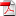  Постановление Правительства Российской Федерации от 26 октября 2012 г. N 1101  "О единой автоматизированной информационной системе "Единый реестр доменных имен, указателей страниц сайтов в информационно-телекоммуникационной сети "Интернет" и сетевых адресов, позволяющих идентифицировать сайты в информационно-телекоммуникационной сети "Интернет", содержащие информацию, распространение которой в Российской Федерации запрещено"" Постановление Правительства №582 от 10.07.2013 года Об утверждении правил размещения информации на сайте образовательной организации в информационно-коммуникационной сети "Интернет" и обновления информации об образовательной организации Письмо Минобрнауки России от 28 апреля 2014 года № ДЛ-115/03 "О направлении методических материалов для обеспечения информационной безопасности детей при использовании ресурсов сети Интернет"  Приказ № 785 от 29.05.2014 г. Об утверждении требований к структуре официального сайта образовательной организации в информационно-телекоммуникационной сети "Интернет" и формату представления на нем информацииРаспоряжение Правительства РФ от 02.12.2015 № 2471-р "Об утверждении Концепции информационной безопасности детей"Указ Президента РФ от 31.12.2015 № 683 "О Стратегии национальной безопасности Российской Федерации" Указ Президента РФ от 05.12.2016 № 646 "Об утверждении Доктрины информационной безопасности Российской Федерации" СанПиН 2.4.2.2821-10 "Санитарно-эпидемиологические требования к условиям   и   организации   обучения   в общеобразовательных учреждениях"  Письмо Миобрнауки России № 08-1184 от 14.05.2018 г. "Методические рекомендации о размещении на информационных стендах, официальных интернет-сайтах и других информационных ресурсах общеобразовательных организаций и органов, осуществляющих управление в сфере образования, информации о безопасном поведении и использовании сети "Интернет"" Методические рекомендации по практическому внедрению и использованию электронных образовательных ресурсов в общеобразовательных учреждениях субъектов Российской Федерации